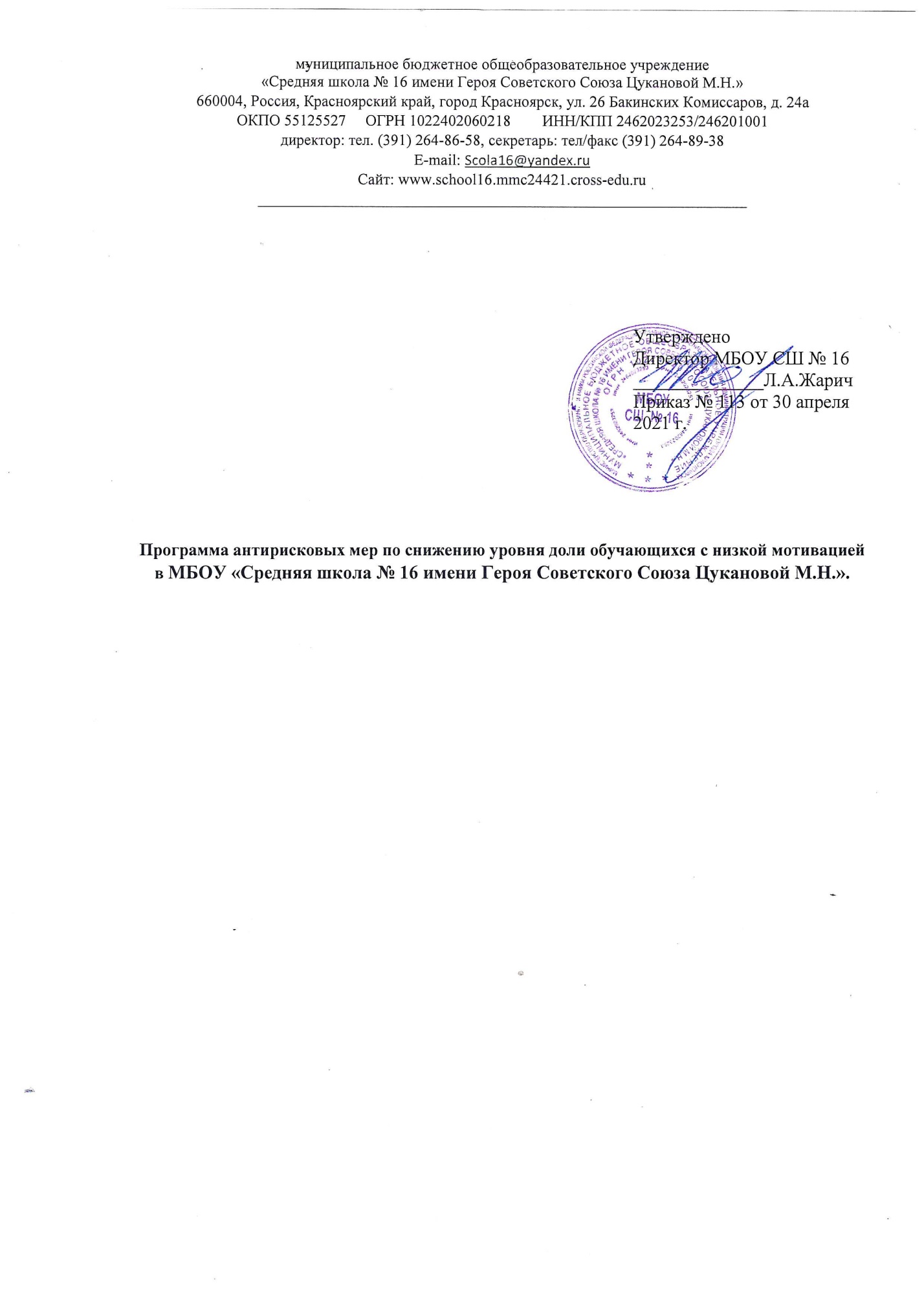 1.Наименование программы: Программа антирисковых мер по снижению уровня доли обучающихся с низкой мотивацией МБОУ СШ № 162.Цель: повышение доли обучающихся 7-8 классов с высокой мотивацией к обучению на 10% к концу 2020-2021 учебного года средствами внеурочной деятельности.Задачи: - Провести диагностику уровня учебной мотивации у обучающихся 7-8 классов,выявить ведущие учебные мотивы.- Провести аудит программ курсов внеурочной деятельности; оценить охватобучающихся 7-8 классов внеурочной деятельностью по направлениям.- Провести анкетирование обучающихся 7-8 классов и их родителей (законныхпредставителей) с целью выявления предпочтений в части курсов внеурочнойдеятельности.- Скорректировать/разработать программы курсов внеурочной деятельностидля обучающихся 7-8 классов в соответствии с выявленными предпочтениями.3.Целевые показатели: 1)Позитивная динамика количества обучающихся – участников олимпиад различных уровней. 2) Увеличение количества победителей и призеров в предметных олимпиадах и конкурсах. 3) Позитивная динамика уровня качества обучения.4)Позитивная динамика количества обучающихся, участвующих в исследовательской и проектной деятельности. 5) Позитивная динамика количества учащихся, принимающих участие в творческих конкурсах.4.Методы сбора и обработки информации: Теоретические (анализ документов, продуктов творческой деятельности); Социологические (беседы, анкетирование, тестирование, рейтинг, независимые характеристики (экспертная оценка)); Эмпирические (наблюдение, самонаблюдение, эксперимент, изучение педагогического опыта, контрольные работы); Методы математический статистики (статистические методы: регистрация, ранжирование, шкалирование; графические схемы: граф-схемы, графики, сетевое планирование; математические методы: подсчёт коэффициентов, заполнение таблиц).5.Сроки реализации программы: январь-декабрь 2021 года.6.Меры/мероприятия по достижению цели и задач: 
- внедрение рейтинговой системы в среднем звене, обучающихся во вторую смену;
- внедрение поощрительной системы;
- прохождение курсов повышения квалификации  педагогическими работниками;
- внедрение новых технологий и форм уроков в процесс обучения.7.Ожидаемые конечные результаты:- снижение доли обучающихся с низким уровнем учебной мотивации;- повышение доли педагогов, повысивших уровень квалификации по обучению новым технологиям;- повышение доли учащихся, принимающих участие в интеллектуальных конкурсах, олимпиадах.8.Исполнители: администрация, учителя-предметники, учителя начальной школы.9. Дорожная карта реализации программы антирисковых мер.Повышение учебной мотивацииВыявить учащихся с низкой учебной мотивацией.Проведение диагностики актуального уровня учебной мотивации обучающихся.Сентябрь 2021База данных учащихся с низкой учебной мотивацией Педагог-психолог, классные руководителиОбучающиеся Повышение учебной мотивацииРазработать систему поощрения обучающихсяРазработка и внедрение  поощрительной системы. Организация и проведение уроков с использованием поощрительной системы.Сентябрь 2021Функционирующая система поощренийКлассные  руководителиУчителя-предметникиОбучающиесяОбучающиесяПовышение учебной мотивацииВнедрить новые технологии и формы уроков.Прохождение курсов повышения квалификации педагогическими работниками по новым технология и формам обучения.Посещение уроков администрацией школы, взаимопосещение уроков учителями- предметниками.Сентябрь-декабрь 2021Проведение уроков в соответствии с ФГОСАдминистрацияАдминистрация Учителя-предметникиУчителя-предметникиПовышение учебной мотивацииВнедрить рейтинговую систему в классе.Разработка и использование рейтинговой системы.Сентябрь-декабрь 2021Рабочая рейтинговая системаКлассные руководители Обучающиеся 